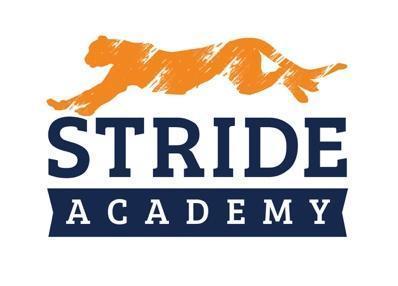 BOARD OF EDUCATION STAFFING RECOMMENDATIONS Administrator Making Recommendation:     Angie Lichy Department:    Principal K-4  	Date:    10/19/2022  Name of Candidate Recommended:      Harlie Huelssman☐ Resume Included	(Yes)		☐ Social Media Screen	(Yes)☐ References Checked  (Yes)	☐ Valid/Appropriate Licensure  	(Yes)Position being filled:   Health  How did the vacancy occur?  ☐ New Position ☐ Retirement. ☐ Resignation OtherWho is being replaced?  Aaron Eickhoff    Has the position or vacancy been changed or modified? ☐Yes ☐ No How?     NO SalaryExperience:         3rd Year Education:          Masters K-6  Education Education DegreeProposed Salary:      $45,219  Plus   $4,000  Signing Bonus ($2,000 this year and $2,000 2023-2024)			$500 referral bonus	ORProposed Hourly:      Extent of Employment (FTE):   1.0   ORNumber of Hours per Week:      Source of Funding:General Fund: ☐  X	Special Education: ☐     Other:  ☐ (Identify)      Selection ProcessInterview Team:      Angie LIchy and Nathan SchwietersNumber of candidates interviewed	1      out of    1   applicationsInternal	     External  X	     Key issue(s) or qualities for decision:       Previous  Experience, strong classroom skills